CURRÍCULUM VITAE 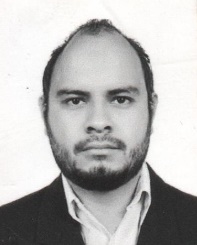 Carlos Augusto Hernández ArmasDATOS GENERALESNombre: Carlos Augusto Hernández Armas.Domicilio: Fraccionamiento el Saucillo, Mineral de la Reforma, Hidalgo.Idiomas: Español y 80% de Inglés. Certificado en A1 y Certificación Internacional Trinity en B1 en el Marco Común Europeo de Referencia para las Lenguas; 570 puntos en examen TOEF ITP, nivel B2.Lugar y fecha de nacimiento: Morelia, Michoacán, 2 de marzo de 1984.Teléfono/E-mail: carlosaugustoarmas@hotmail.comCédula profesional: Lic. en Psicología 5140506Cédula de maestría: Maestro en Ciencias de la Educación 9694021ESCOLARIDADPreparatoria: Ricardo Flores Magón, incorporada a la UAEH, periodo 1999-2002.Licenciatura: Licenciatura en Psicología. Universidad Autónoma del Estado de Hidalgo, Campus Actopan. Periodo: 2002-2006. Titulación por excelencia académica. Título, certificado y cédula profesional.Especialidad: Especialidad en computación y procesamiento de datos. Escuela Inca Azteca, incorporada a la SEP. Periodo: 2000-2002Maestría: Maestría en Educación, con acentuación en Desarrollo y procesos cognitivos. Instituto Tecnológico de Estudios Superiores de Monterrey. Periodo: 2010-2012. Mención honorífica de excelencia. Título, certificado y cédula.Doctorado: Doctorado en Ciencias Sociales. Instituto de Ciencias Sociales y Humanidades, Universidad Autónoma del Estado de Hidalgo. Periodo: 2017 a la fecha, cursando cuarto semestre.Estancia Doctoral y 1 semestre de Doctorado: Doctorado en Ciencias Sociales. University of Hradec Králové, República Checa. Periodo: Septiembre de 2018-Febrero de 2019. Constancia de calificaciones e informe de Estancia de investigación.Lengua inglesa: 11 niveles de idioma inglés y 1 curso de preparación para el PET. Extensión Universitaria UAEH, Campus Actopan y CEVIDE. Certificación en A1, Certificación Internacional Trinity en nivel B1 en el Marco Común Europeo de Referencia para las Lenguas, 570 puntos de TOEFL ITP.RECONOCIMIENTOS Y CERTIFICACIONESCertificado de periodo académico. University of Hradec Králové, República Checa, con los cursos internacionales del Departamento de Filosofía y Ciencias Sociales:German Idealism and American Pragmatism, Historia y cultura política en México, Media y Propaganda y Politics, Czech Language for Foreigners y Latin American Politics, con profesores de la Universidad Nacional Autónoma de México, University of Vienna, University of Pittsburgh y University of Hradec Králové. Septiembre 2018-febrero 2019.Certificación en Estándar de Competencia ECE012-10 “Aplicación de la metodología básica de investigación en el ámbito educativo”. SEP-CONOCER. Ciudad de México. Año: 2017Certificación Internacional Trinity en nivel B1 en el Marco Común Europeo de Referencia para las Lenguas. Centro de Vinculación Internacional y Desarrollo Educativo. Pachuca. Año 2014.Certificación en Estándar de Competencia EC0217 “Impartición de Cursos de Formación de Capital Humano de Manera Presencial Grupal”. SEP-CONOCER-EEDUCAP S.C. Ciudad de México. Año: 2015.Certificado por haber participado en las actividades científicas del evento con el tema “Implicaciones sociopolíticas en el consumo de drogas: un estudio desde la psicología social”. Modalidad: Panel. VII Convención Intercontinental de Psicología. Sociedad Cubana de Psicología, Universidad de la Habana, UNICEF, UNESCO. Año: 2016.Certificado por haber presentado la investigación y libro “Violencia y comunidad” en el 1er Congreso para el Avance de la Ciencia Psicológica. Universidad Abierta Interamericana (UAI). Ciudad de Buenos Aires, Argentina. Año: 2014. Certificado de facilitador del programa Intel-Aprender, nivel “Tecnología y comunidad”. Fundación Intel. Año: 2013Certificate of English Competence A2 of the Common European Framework of Reference for Languages. Pass with distinction. Pachuca de Soto, Hidalgo. Año: 2013.Certificado de presentación del trabajo “la construcción de la inteligencia, las habilidades interculturales y la responsabilidad ética a través de la lectura” en el Congreso Internacional de la Sociedad Interamericana de Psicología. Ciudad de Santa Cruz, Bolivia. Año: 2012.Constancia por haber pertenecido al Comité Consultivo de Organizaciones Comunitarias de ChildFund México del 2010 al 2011. Veracruz, México. Año: 2011PONENCIAS Y RECONOCIMIENTOSConstancia por participación como moderador de mesa de trabajo dentro del XIV Congreso Nacional sobre Empoderamiento Femenino. Universidad Autónoma del Estado de Hidalgo, Instituto de Ciencias Sociales y Humanidades. Año: 2018Constancias de prestación de servicios profesionales como perito en materia de psicología para juicios de nulidad ante la Sala Regional de Hidalgo del Tribunal Federal de Justicia Administrativa. Despacho Jurídico “Gil Borja y Asociados”. Pachuca de Soto, Hidalgo. Año: 2018.Reconocimiento por la participación de la celebración del Día de Muertos en el museo Náprstek de las Culturas de Asia, África y América. Embajada de México en la República Checa. Praga, República Checa. Año: 2018Constancia por haber impartido el Taller “Elaboración de Peritaje en Psicología Forense”. Escuela Superior Actopan, UAEH. Actopan, Hidalgo. Año: 2018.Diploma por haber impartido en curso “Técnicas de Intervención Psicoterapéutica”. Centro de Atención Pedagógica y Psicológica Cenappsi S.C. Pachuca de Soto, Hidalgo. Año: 2018Reconocimiento por impartir la conferencia “Autoestima y liderazgo”. Universidad Tecnológica del Valle del Mezquital. Ixmiquilpan, Hidalgo. Año 2017.Certificado de asistencia a la VII Convención Intercontinental de Psicología. Sociedad Cubana de Psicología, Universidad de la Habana, UNICEF, UNESCO. Ciudad de la Habana, Cuba. Año: 2016.Reconocimiento por haber impartido la conferencia “Bullying en adolescentes”. Centro de Estudios de Bachillerato 5/4. Pachuca, Hidalgo. Año: 2017Reconocimiento por participación como ponente en evento denominado “Fortalecimiento empresarial”. Centro Impulsor de Acciones Sociales A.C. Cardonal, Hgo. Año: 2017Constancia por participación en el Foro de Análisis “Los derechos de la infancia y la adolescencia en México y la agenda 2030”. Comisión Nacional de los Derechos Humanos. Ciudad de México. Año: 2017Constancia por asistencia al Seminario en Perfilación Criminal. Red Internacional de Criminología. Pachuca, Hgo. Año: 2017.Constancia por asistencia al taller “Investigación criminológica en casos de secuestro”. Red Internacional de Criminología. Pachuca, Hgo. Año: 2017Constancia por asistencia al taller “Perfiles victimológicos”. Red Internacional de Criminología. Pachuca, Hgo. Año: 2017.Reconocimiento por participación en “1er encuentro de emprendedores”. Universidad de los Ángeles. Ixmiquilpan, Hidalgo. Año: 2016Reconocimiento por la conferencia impartida en el 1er encuentro para grandes emprendedores, titulada “Retos ante la preservación o transformación de una cultura”. Universidad de los Ángeles. Ixmiquilpan, Hidalgo. Año: 2016Reconocimiento por haber impartido la conferencia “Psicología criminal y psicología forense”. Universidad Autónoma del Estado de Hidalgo, Escuela Superior Actopan. Actopan, Hidalgo. Año: 2016Reconocimiento por participar en el segundo Festival Surrealista “Los espejismos de Buñuel en el Mezquital. Gobierno del Estado de Hidalgo. Año: 2016Constancia por la presentación de la ponencia “Otomíes del Valle del Mezquital: retos ante la preservación o la transformación de una cultura” en el Primer Encuentro Internacional Experiencias de Pedagogía Crítica en América Latina. Universidad Nacional Autónoma de México. Ciudad Universitaria, Ciudad de México. Año: 2015.Constancia por participación como ponente en el Segundo Encuentro Internacional de Investigación en Grupos Vulnerables. Instituto de Ciencias de la Salud, UAEH. Pachuca de Soto, Hidalgo. Año: 2015Reconocimiento por haber impartido la ponencia “Luis Buñuel y la psicología”. En el marco del 2do Festival Surrealista “Simón del desierto”. Universidad Pedagógica Nacional. Taxadho, Hgo. 2015Reconocimiento por haber participado en el foro “Parejas homosexuales y adopción”. Universidad Autónoma del Estado de Hidalgo. Año: 2015.Reconocimiento por haber impartido la conferencia “Psicología del tatuaje”. Universidad Autónoma del Estado de Hidalgo. Actopan, Hidalgo. Año 2015.Reconocimiento por haber participado en el foro “La legalización del aborto”. Universidad Autónoma del Estado de Hidalgo. Actopan, Hidalgo. Año 2015.Reconocimiento por participación con la conferencia “Experiencias Exitosas en la Educación para Jóvenes y Adultos. Universidad Pedagógica Nacional, Sede Hidalgo. Año: 2015.Constancia por haber participado como ponente en la VII Semana Internacional de psicología social. Universidad Autónoma Metropolitana (UAM). Ciudad de México. Año: 2013.Constancia por haber participado como tutor en el programa educativo de la Licenciatura en Psicología. Pachuca, Hgo. Años: 2013-2016Constancia por haber participado como Asesor Académico en el programa educativo de la Licenciatura en Psicología. Pachuca, Hgo. Años: 2012-2016Reconocimiento por su participación como ponente en Cuarta Jornada de Psicología. Universidad Autónoma del Estado de Hidalgo, Campus Atotonilco de Tula. Año: 2014.Reconocimiento por haber presentado el libro “Violencia y comunidad” llevado a cabo en el marco de las actividades de la celebración del día del psicólogo”. Actopan, Hgo. Año: 2014Honor al mérito por participación en la VI muestra folclórica internacional: UNESCO-CIOFF. Ciudad de San José de Costa Rica. Año: 2008.Mención honorífica de excelencia por haber obtenido el promedio más alto de su generación en sus estudios de  Maestría: Instituto Tecnológico de Estudios Superiores de Monterrey. Ciudad de Pachuca, Hgo. Año: 2012.Acreedor al Mérito Académico por haber obtenido el promedio más alto de su generación en la Lic. en Psicología: Universidad Autónoma del Estado de Hidalgo. Ciudad de Pachuca. Año 2007.Constancia por su participación como ponente de la conferencia “Eutanasia”. UAEH-Instituto de Ciencias de la Salud. Pachuca de soto, Hgo. Octubre de 2013.Reconocimiento por haber participado como jurado en el primer concurso de lectura. Escuela preparatoria Ignacio Ramírez, Actopan, Hgo. Año: 2012Reconocimiento por su trabajo como Coordinador del Rango 0-5 en la organización Niños Unidos de Ixtlahuaca A.C. Santiago Ixtlahuaca, Tasquillo, Hidalgo. Año: 2009.Reconocimiento por impartir conferencia “Un gran amor para vivir”. COBAEH. Tula de Allende, Hgo. Año: 2006.PUBLICACIONES, INVESTIGACIONES Y PROYECTOS FINANCIADOS.Libro “Violencia y Comunidad”. Año: 2013. Editorial Elementum. Pachuca, Hidalgo, México. ISBN: 978-607-9298-02-9Artículo “El estigma de las mujeres en reclusión en México: una mirada desde el interaccionismo simbólico”. Año: 2018. Revista “Trayectorias Humanas Trascontinentales”. Université de Limoges, Francia. ISSN: 2557-0633Capítulo de libro “Dilemas, prácticas y resignificaciones en escenarios sociales y educativos”. Año: 2018. Ediciones Del Lirio-Universidad de Occidente. Los Mochis, Sinaloa, México. ISBN 978-607-8569-26-7Resumen de ponencia “Implicaciones sociopolíticas en el consumo de drogas”. Memorias del congreso VII Convención Interamericana de Psicología. Año: 2016. Sociedad Cubana de Psicología. ISBN: 978-959-16-3100-8Capítulo de libro “Drogas: Interpretaciones y abordajes desde la psicología”. Año: 2016. Universidad Católica de Maule, Chile. ISBN: 978-956-362-425-0Artículo “Otomíes del Valle del Mezquital: retos ante la preservación o la transformación de una cultura”. DIVULGARE Boletín Científico de la Escuela Superior Actopan-UAEH. ISSN 2395-8596. Año 2016Artículo “Violencia y comunidad” en Memorias del congreso. Año: 2015. Psciencia, revista latinoamericana de ciencia psicológica. Buenos Aires, Argentina. eISSN: 2250-5504.Capítulo de libro “Drogas: conceptos, miradas, debates”. Nombre del capítulo: “Drogas: el espacio que existe entre la enfermedad y la palabra”. Año: 2015. Universidad Católica de Maule, Chile. ISBN: 978-956-358-843-9Capítulo del libro “Desde el aula, ensayos sobre psicología y educación”, Año: 2016 Editorial “Nueva Miranda”, La Serena, Chile. ISBN 978-956-9812-08-8.Constancia de afiliación al Sistema Mexicano de Investigación en Psicología. Año: 2018.http://smip.udg.mx/Proyecto Child Friendly Accountability, Año 2016. Child Fund México. Coordinación de pilotaje de programa de Child Fund Alliance en el Estado de Hidalgo, con la culminación de la participación en el Foro de Análisis “Los derechos de la infancia y la adolescencia en México y la agenda 2030” en la CDMX.Proyecto “Consultas infantiles y juveniles sobre derechos y protección a la infancia”. Child Fund México. Año 2016. Coordinación de consulta en los Estados de Hidalgo y Oaxaca, con la participación de más de 800 niños, niñas y adolescentes.Artículo “Otomíes del Valle del  Mezquital: retos ante la preservación o la transformación de una cultura”. Memorias del primer Encuentro Internacional de Pedagogía Crítica. Año 2015. Universidad Nacional Autónoma de México. Presentación y publicación de investigación: “La construcción de la inteligencia, las habilidades interculturales y la responsabilidad ética a partir de la lectura”, en Sociedad Interamericana de Psicología. Año: 2012Publicación de texto literario “Pan y circo”: en Antología “Inspiración Otoñal” del Ministerio de Cultura de España. ISBN  978-84-937336-4-3. Año: 2011.Investigación “Violencia en las comunidades indígenas del valle del mezquital”. Aprobada y financiada por la Comisión Nacional para el Desarrollo de los Pueblos Indígenas (CDI) y por el Instituto Nacional para el Desarrollo Social (INDESOL). Año: 2013Proyecto “Continuidad de Red de acopio y distribución de productos saludables, para la nutrición infantil”. Aprobado y financiado por el Instituto Nacional para el Desarrollo Social (INDESOL). Año: 2013.Investigación “Bullying en las comunidades indígenas”: Aprobada y financiada por la Comisión Nacional para el Desarrollo de los Pueblos Indígenas (CDI). Año: 2012.Proyecto “Red de acopio y distribución de productos orgánicos para la nutrición infantil”. Aprobado y financiado por el Instituto Nacional de Desarrollo Social (INDESOL). Año: 2012Proyecto “Programa integral de expresión y creatividad”. Aprobado y financiado por Fundación C&A. Año: 2012.Proyecto “Apertura de 15 centros de Estimulación Inicial y 3 grupos de Desarrollo Integral para prescolares”. Aprobado y financiado por la INDESOL. Año: 2009.Proyecto “Continuación de 18 Centros de Estimulación Inicial y 6 grupos de Desarrollo Integral para prescolares”. Aprobado y financiado por la INDESOL. Año: 2010.Coordinación de Programa de Radio Comunitaria “A la orilla del viento”. En coordinación con Radio Cardonal, sábados y domingos, 8:00 a.m., 1480 A.M.CURSOS Y CAPACITACIONESDiplomado en Perito en Psicología forense. Centro de Atención Pedagógica y Psicológica CENAPPSI S.C. Ixmiquilpan, Hgo. Noviembre 2015- Noviembre 2016.Diplomado en bases y herramientas para la atención educativo-terapéutica a personas afectadas por la violencia intrafamiliar. Fundación Juconi. Puebla, Pue. Septiembre 2013- Junio 2014.Diplomado de participación social: Universidad Tecnológica de Francisco I. Madero- Instituto Luis Mora. Periodo: marzo-diciembre 2007.Diplomado de fortalecimiento de O.C´s: Sedesol-Universidad Tecnológica de Fco. I. Madero. Periodo: marzo-diciembre 2008.Curso “Enfoque disciplinar” de Competencias de Metodología de la investigación. Dirección de superación académica UAEH. Pachuca, Hidalgo. Año: 2016Curso de Metodología de la Investigación I. Enfoque introductorio. Dirección de superación Académica UAEH. Pachuca, Hgo. Año: 2016.Curso de introducción a la Psicología forense. Centro de Atención Pedagógica y Psicológica S.C. Ixmiquilpan, Hgo. Año: 2015Taller de metodología de marco lógico para el diseño y gestión de proyectos. INDESOL. México D.F. Noviembre de 2012.Capacitación de Estimulación oportuna para lograr certificación en Desarrollo Infantil Temprano. Childfund México. Ixmiquilpan, Hidalgo. Año: 2016Taller “Hacia un mismo objetivo”. Childfund México. Atlixco, Puebla. Año: 2015.Curso de inducción universitaria “Acércate a tu universidad”. Pachuca de Soto. Año: 2013.Capacitación en el programa “Jóvenes en acción”. Atlixco, Puebla. Noviembre de 2013.VIII Encuentro Nacional de organizaciones comunitarias. México D.F. Octubre de 2013.Curso “Introducción a la Estimulación Múltiple temprana”: Centro de Rehabilitación Integral Hidalgo, CRIRH. Periodo: 2011-2012.Programa de Estimulación Oportuna “Sembrando vínculos, cosechando paz”: Proyecto DEI, Child Fund, Ixmiquilpan, Hidalgo, mayo de 2013.  2° Congreso Internacional Juconi, por un mundo sin violencia. Fundación Juconi, Puebla, Puebla. Noviembre-Diciembre 2012.Taller de Metodología de Marco Lógico para el diseño y gestión de proyectos. Instituto Nacional de Desarrollo Social (INDESOL), México, D.F. Noviembre de 2012.Clínica magistral impartida por Músico Management. Clínica Musik-Audio by Free Music. Actopan, Hgo. Año: 2013.Curso de formación ECCD: Fondo Para Niños de México. Ixmiquilpan Hgo. Año: 2008.Curso de Radio Comunitaria, como una herramienta de expresión. Fondo Para Niños de México. D.F. Año: 2009.Seminario “Líneas de desarrollo y Estimulación Oportuna”: Proyecto DEI. Ciudad de México. Año: 2012.Cursos de inglés: Dirección de superación Académica UAEH. Pachuca, Hgo. Año: 2011-2014:Nivel A2 Current, past and future events. Nivel A2 Current, past and future events II. Nivel B1: Accomplishments and personal decisions I.  Nivel B1: Inglés B1: Accomplishments and personal decisions II.  Nivel B1: Obligations, options and consequenses I. Nivel B1: Obligations, options and consequenses II.Nivel B2: Points of view I. Nivel B2: Points of view II. VII encuentro de Organizaciones Comunitarias: Child Fund México. Veracruz, Ver. Año: 2011.1er curso de antropometría comunitaria: Enutrica- Centro incubador de empresas del Estado. Pachuca, Hgo. Año: 2009.VI encuentro de organizaciones comunitarias: Child Fund México. Oaxaca, Oax. Año: 2009. Curso de capacitación metodología Bunko-papalote (fomento a la lectura). Bunko-Papalote. Jalapa, Veracruz. Año: 2008.Curso de habilitación en nutrición comunitaria: Instituto Salvador Zubirán. Ciudad de México. Año: 2007V encuentro de organizaciones comunitarias: Child Fund México. Querétaro, Qro. Año: 2007.Curso “Herramientas de la estimulación Inicial”: DIF. Ixmiquilpan, Hidalgo. Año: 2007.Seminario Integral VIH-SIDA: Universidad Iberoamericana-FPNM. Ciudad de México. Año: 2007.Simposium “Duelo: una mirada psicoanalítica”: Instituto de Ciencias de la Salud, UAEH. Pachuca, Hgo. Año: 2006.III Seminario Internacional “Diálogos con la psicología”: UAEH. Campus Actopan. Año 2006.Constancia por haber concluido satisfactoriamente y en su totalidad el curso de Inglés, durante siete niveles. Universidad Autónoma del Estado de Hidalgo. Actopan, Hidalgo. Año: 2003.EXPERIENCIA LABORALDoctorante en Ciencias Sociales, becario de Conacyt: Instituto de Ciencias Sociales y Humanidades, Universidad Autónoma del Estado de Hidalgo. Periodo: 2017 a la fecha. Con la investigación “<<Los niños invisibles>>: El estigma de los niños en reclusión”, la cual se lleva a cabo en el área femenil del Centro de Readaptación Social de Pachuca de Soto, Hgo.Docente de la carrera de psicología: Escuela Superior de Actopan, Universidad Autónoma del Estado de Hidalgo. Periodo: 2011-2018. Impartiendo clases de las materias: Tanatología, Psicometría, Sociodrama, Subjetividad, Historia psicosocial, Desarrollo Humano y Psicología Criminal a 36 grupos de la Licenciatura en psicología.Consultor externo en temas de crianza y violencia: Centro de Readaptación Social (CERESO) del Estado de Hidalgo. Periodo: 2015-2016.Coordinador e instructor de Diplomado “Perito en Psicología Forense”: Centro de Atención Pedagógica y Psicológica CENAPPSI S.C. Ixmiquilpan, Hgo. Noviembre 2015 a la fecha.Dirección: Grupo Cenit, Consultores en Psicología, Ixmiquilpan, Hgo. Año: 2010 a la fecha.Psicoterapeuta particular y perito en psicología forense. Pachuca de Soto e Ixmiquilpan Hidalgo. Año: 2015 a la fecha.Psicoterapeuta: Empresa APSITEL. Pachuca, Hidalgo. Año: 2008.Coordinador de Programas: Child Fund México, micro-región Ixmiquilpan, Hgo. Periodo: 2007- 2016. Habiendo coordinado más de 80 grupos de niños y jóvenes en programas de salud, educación y nutrición en zonas en condición de pobreza y exclusión. Construcción de proyectos, gestión de recursos, procedimientos de diagnóstico y evaluación, acompañamiento terapéutico, capacitación a promotores y enlace institucional.Tallerista, investigador y director musical: Centro Cultural Itinerante “La Luciérnaga”. Mixquiahuala, Hgo. Periodo: 2005-2008.Tallerista y profesor de cursos, (inglés y música): Fundación Hidalguense. Año: 2004.Profesor Interino de clases de inglés: Centro Escolar “Carmen Serdán”. Actopan Hgo. Año: 2002.Carlos Augusto Hernández Armas